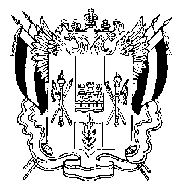 ТЕРРИТОРИАЛЬНАЯ ИЗБИРАТЕЛЬНАЯ КОМИССИЯ ЦЕЛИНСКОГО РАЙОНА РОСТОВСКОЙ ОБЛАСТИПОСТАНОВЛЕНИЕ10 августа 2021 г.                                                                                         № 13-38п. ЦелинаО регистрации кандидата в депутаты Собрания депутатов Целинского сельского поселения пятого созыва, выдвинутого по Целинскому многомандатному избирательному округу №4 Петраченкова Вячеслава АнатольевичаПроверив соблюдение требований Федерального закона от 12.06.2002 № 67-ФЗ «Об основных гарантиях избирательных прав и права на участие     в референдуме граждан Российской Федерации» (далее – Федеральный закон), Областного закона Ростовской области от 12.05.2016 № 525-ЗС        «О выборах и референдумах в Ростовской области» (далее – Областной закон) к документам, представленным в Территориальную избирательную комиссию Целинского района Ростовской области кандидатом в депутаты Собрания депутатов Целинского сельского поселения пятого созыва Петраченковым Вячеславом Анатольевичем, выдвинутым Ростовским региональным отделением Политической партии ЛДПР – Либерально-демократической партии России по Целинскому многомандатному избирательному округу №4, а также достоверность сведений о кандидате, указанных в документах, Территориальная избирательная комиссия Целинского района Ростовской области установила следующее.Документы, представленные в Территориальную избирательную комиссию Целинского района Ростовской области кандидатом в депутаты Собрания депутатов Целинского сельского поселения пятого созыва Петраченковым Вячеславом Анатольевичем, соответствуют требованиям статьи 38 Федерального закона, статьи 33 Областного закона.В соответствии со статьей 25 Федерального закона, статьей 16 Областного закона,Территориальная избирательная комиссия Целинского района Ростовской области ПОСТАНОВЛЯЕТ:1. Зарегистрировать Петраченкова Вячеслава Анатольевича, 22 марта 1987 года рождения, место рождения – Ростовская область, Целинский район, п. Целина, место жительства – Ростовская область, Целинский район,            п. Целина, сведения о профессиональном образовании – государственное бюджетное профессиональное образовательное учреждение Ростовской области «Константиновский технологический техникум», год окончания – 2021, основное место работы или службы, занимаемая должность, род занятий – Общество с ограниченной ответственностью «Стройэлектробыт», монтажник слаботочного оборудования, выдвинут Ростовским региональным отделением Политической партии ЛДПР – Либерально-демократической партии России, кандидатом в депутаты Собрания депутатов Целинского сельского поселения пятого созыва по Целинскому многомандатному избирательному округу № 4 10 августа 2021 года в 12 часов 52 минут.2. Выдать Петраченкову Вячеславу Анатольевичу удостоверение зарегистрированного кандидата в депутаты Собрания депутатов Целинского сельского поселения пятого созыва по Целинскому многомандатному избирательному округу №4 установленного образца.3. Направить сведения о зарегистрированном кандидате                           в Общество с ограниченной ответственностью «Дельта» для опубликования                    в общественно – политической газете Целинского района Ростовской области «Целинские ведомости».4. Разместить настоящее постановление на сайте Территориальной избирательной комиссии Целинского района Ростовской области                     в информационно – телекоммуникационной сети «Интернет».5. Контроль за выполнением настоящего постановления возложить        на секретаря Территориальной избирательной комиссии Целинского района Ростовской области Сычеву Л.Д.Председатель комиссии                                                                    Е.П. ГорбуновСекретарь комиссии                                                                             Л.Д. Сычева